                                                     ПРИНЯТО                                          на заседании педсовета                                 протокол № 1 от 29.08. 2014 г.                                             заведующий детским                                         садом № 51 ОАО «РЖД» Аналитический отчёт о результатах деятельности негосударственного дошкольного образовательного учреждения «Детский сад №51 открытого акционерного общества «Российские железные дороги»за 2013 – 2014 учебный годСодержаниеВведение           Процедуру самообследования  детского сада №51  ОАО «РЖД» регулируют следующие нормативные документы: Федеральный закон «Об образовании в Российской Федерации» №273-ФЗ от 29.12.2012г. (ст.28 п. 3, 13, ст.29 п.3); Постановление Правительства Российской Федерации № 582 от 10.07.2013г. «Об утверждении Правил размещения на официальном сайте образовательной организации в информационно-телекоммуникационной сети «Интернет» и обновления информации об образовательной организации»; Приказ Министерства образования и науки Российской Федерации № 462 от 14.06.2013г. «Об утверждении Порядка проведения самообследования образовательных организаций»; Приказ Министерства образования и науки Российской Федерации № 1324 от 10.12.2013г. "Об утверждении показателей деятельности образовательной организации, подлежащей самообследованию";           Информационная открытость образовательной организации определена  статьёй 29 Федерального закона от 29.12.2012 г. № 273-ФЗ «Об образовании в Российской Федерации» и пунктом 3 Правил размещения на официальном  сайте образовательной организации в информационно-телекоммуникационной сети «Интернет» и обновления информации об образовательной организации, утвержденных Постановлением Правительства Российской Федерации от 10.07.2013 г. № 582.  В соответствии с приказом Министерства образования и науки Российской Федерации от 14 июня 2013 г. № 462 «Об утверждении Порядка проведения самообследования образовательной организацией (пункты 3 и 8)», образовательные организации должны ежегодно проводить самообследование, представлять отчет о самообследовании учредителю не позднее 1 сентября текущего  года, следующего за отчетным, и размещать информацию на официальном сайте и в информационно-телекоммуникационных сетях.Отчет составляется по состоянию на 1 августа текущего года.Целями проведения самообследования являются обеспечение доступности и открытости информации о деятельности организации, а также подготовка отчета о результатах самообследования.В процессе самообследования проводится оценка образовательной деятельности, системы управления организации, содержания и качества подготовки обучающихся, организации учебного процесса, востребованности выпускников, качества кадрового, учебно-методического, библиотечно-информационного обеспечения, материально-технической базы, функционирования внутренней системы оценки качества образования, а также анализ показателей деятельности организации, подлежащей самообследованию, устанавливаемых федеральным органом исполнительной власти, осуществляющим функции по выработке государственной политики и нормативно-правовому регулированию в сфере образования.Процедура самообследования включает в себя следующие этапы:планирование и подготовку работ по самообследованию организации;организацию и проведение самообследования в организации;обобщение полученных результатов и на их основе формирование отчета;рассмотрение отчета органом управления организации, к компетенции которого относится решение данного вопроса.1.Общие сведенияТип: дошкольная образовательная организацияУчредитель: открытое акционерное общество «Российские железные дороги»Организационно-правовая форма: частное  учреждениеЮридический адрес: РФ, 391111, Рязанская обл, Рыбновский р-н, Рыбное г., Юбилейная ул, 8А;Фактический адрес: РФ, 391111, Рязанская обл, Рыбновский р-н, Рыбное г., Юбилейная ул, 8А;Сайт: detsad51rzd.ruE-mail: sadik51yl@yandex.ruФИО руководителя: Зюзина Инна ВячеславовнаВ соответствии с Уставом, утвержденным распоряжением ОАО «РЖД» от 25 мая 2012г. № 2224р, целями деятельности  Учреждения    являются:- всестороннее развитие личности ребёнка с учётом его индивидуальных особенностей, физического и психического развития, а так же подготовка детей к переходу на следующую ступень образованияэОсновными задачами Учреждения  являются: - охрана жизни и укрепление физического и психического здоровья детей;- обеспечение познавательно-речевого, социально-личностного (приоритетное направление), художественно-эстетического и физического развития детей с учетом их индивидуальных особенностей;- воспитание с учетом возрастных категорий детей гражданственности, уважения к правам и свободам человека, любви к окружающей природе, Родине, семье, уважительного отношения к духовному и культурному наследию;- осуществление необходимой коррекции недостатков в физическом и (или) психическом развитии детей, при наличии соответствующих условий в Детском саду;- взаимодействие с семьями воспитанников для обеспечения полноценного развития детей;- оказание консультативной и методической помощи родителям (законным представителям) по вопросам воспитания, обучения и развития воспитанников.- реализация основной и дополнительных общеобразовательных программ дошкольного образования.       -  деятельность Детского сада основывается на принципах:-  признания самоценности дошкольного детства как важнейшего периода развития личности человека;- обеспечения счастливого детства каждому ребенку, заботы о его здоровье, эмоциональном благополучии, своевременном всестороннем развитии;- гуманистического характера образования, приоритетах общечеловеческих ценностей;- единства федерального культурного и образовательного пространства, защиты национальных, региональных культурных традиций и особенностей в условиях многонационального государства;- светского характера образования.  Негосударственное дошкольное образовательное учреждение «Детский сад № 51 открытого акционерного общества «Российские железные дороги» (далее по тексту Детский сад) является некоммерческой организацией.  Детский сад имеет самостоятельный баланс, лицевые счета в финансовых органах, печать и штамп со своим наименованием, бланки и другие реквизиты.   Детский сад вступает в гражданские правоотношения от своего имени и вправе совершать любые, не противоречащие действующему законодательству и настоящему Уставу юридические действия.  Режим работы Детского сада.Детский сад работает по пятидневной рабочей неделе.Режим работы групп в Детском саду: 8 групп - с 07ч. 00м. до 19ч. 00м.(12 часов);с понедельника по пятницу включительно, за исключением выходных (суббота, воскресенье) и нерабочих праздничных дней в соответствии с Трудовым кодексом РФ, нормативно-правовыми актами Правительства Российской Федерации.2. Организационно – правовое обеспечение1.	Устав, утвержденный распоряжением ОАО «РЖД» от 25 мая  2012г. № 2224р. 2.	  Лицензия на осуществление образовательной деятельности № 13-1795  от 25 июня 2014г. Срок действия -  бессрочно, выдана Министерством образования Рязанской области.3.	Лицензия на осуществление медицинской деятельности № ЛО-62-01-000540  от 20  января  2011г.4.	Реквизиты свидетельства о постановке на учет в налоговом органе юридического лица: серия 62 № 002282594  от 27.12.2012г5.      ИНН: 6213007001         ОГРН: 10462160027553.Сведения о зданиях и помещениях для ведения образовательной деятельностиЗдание детского сада № 51 ОАО «РЖД» состоит из 1 корпуса  и крытого плавательного бассейна, соединенных между собой теплым переходом.Год постройки: 1992Здание двухэтажное, кирпичное, общая площадь – 2, 483,1  кв.м: -12 групп со спальнями, раздевальными, туалетными  и моечными комнатами, -музыкальный зал, -физкультурный зал, -плавательный бассейн, -логопедический кабинет, интерактивный класс по подготовке к школе, -экологический кабинет (комната «Времена года», зимний сад, экспериментальная площадка), -кабинет психолога,  -мини – музей родного края, -мини – музей железнодорожного транспорта, -педагогический кабинет.  Учреждение обеспечено учебными материалами, наглядными пособиями, игровыми предметами и игрушками, детской литературой; оснащено мультимедийным оборудованием, интерактивными досками, компьютерами.   Состояние здания детского сада удовлетворительное: проведен частичный капитальный ремонт внутренних помещений. Имеются все виды благоустройства.   На территории  ДОУ имеется  12 прогулочных участков с малыми игровыми комплексами для двигательной деятельности детей, оборудована спортивная площадка с трибунами и мягким покрытием. Обеспечение безопасности ДОУ:- автоматическая пожарная сигнализация, -3 кнопки тревожной сигнализации,- тревожная кнопка МЧС, - кодовый замок,-система видеонаблюдения,  -аудио домофон, -пожарный гидрант, -12 порошковых огнетушителей,- ограждение из металлических конструкций;- охрана сотрудниками ЧОП «ШЕРЛ».4. Педагогический состав и контингент воспитанников  образовательного учрежденияПедагогический коллектив, обеспечивающий развитие, воспитание и образование детей состоит из 24 сотрудников. Педагогический коллектив стабильный, работоспособный, инициативный. В детском саду  работают специалисты: - музыкальный руководитель– учитель-логопед– педагог-психолог, – инструктор по физической культуре, – инструктор по плаванию – педагог дополнительного образования по обучению английскому языку 2 педагога награждены почётными грамотами Министерства образования и науки Р.Ф.1 педагог – благодарностью президента ОАО «РЖД»обеспеченность педагогическими кадрами (укомплектованность, наличие вакансий) - укомплектован, вакансий нет;средний возраст педагогических работников – 25 – 30 лет;образовательный ценз администрации и педагогических работников:уровень профессиональной компетентности педагогов (наличие квалификационных категорий);повышение квалификации педагогических работников (получение дополнительного профессионального образования, прохождение курсовой подготовки –  % от общего числа);Сведения о квалификации:Повысили квалификационную категорию в 2013-2014 учебном году 4 человека (16,7%)Подтвердил первую квалификационную категорию в 2013-2014 учебном году 5 человек (20,8 %).Большую часть педагогического коллектива составляют воспитатели, имеющие наиболее продуктивный стаж работы от 6 до 20 лет.Это свидетельствует о мобильности педагогического коллектива и готовности к переходу в режим развития. Высокий профессиональный уровень, овладение новейшими образовательными технологиями стимулирует развитие у педагогов их творческого потенциала.Учебно-методическая деятельность педагогов.Педагогическая деятельность  выстраивалась  на основе проблемного анализа годового планирования, с использованием  диагностирования, анкетирования, тестирования педагогов, воспитанников  и родителей.Для выполнения поставленных задач проведены мероприятия, направленные на повышение квалификации педагогических кадров.  Все  педагоги в конце 2012-2013  учебного года определили для себя  тему самообразования на   2013-2014 учебный год и работали над ней в течение года.Систематически повышали свой профессиональный уровень, посещали  муниципальные, региональные методические мероприятия: МО , семинары, конференции.Педагогический персонал детского сада имеет высокий потенциал. Педагоги проходят  аттестацию  через каждые пять лет, что  дает возможность педагогическому персоналу организовывать педагогический процесс на более качественном уровне. Активно участвуют в конкурсах различного уровня: ДОУ, муниципальном, региональном, всероссийском. В 2013 – 2014 учебном году перед коллективом ДОУ были поставлены следующие задачи:Продолжать работу по сохранению и укреплению физического и психического здоровья воспитанников, мотивации к здоровому образу жизни.- сформировать осознанное и бережное  отношение к своему здоровью, представление о том, что вредно и что полезно для организма;- осуществлять коррекцию нарушений опорно – двигательного аппарата путём использования нестандартного оборудования;- добиваться снижения заболеваемости путём систематического проведения закаливающих мероприятий.Формировать у воспитанников устойчивый интерес к национальной культуре, традициям русского народа и представителей других национальностей. Более широко использовать элементы музейной педагогики и фольклорный компонент в реализации данного направления.Усилить работу по освоению воспитанниками образовательной области «Труд»:- совершенствовать трудовые умения и навыки дошкольников;- воспитывать положительное отношение к труду взрослых, в том числе и на железнодорожном транспортеПовышать педагогическое мастерство педагогов по развитию выразительности речи дошкольников при чтении стихов, пересказе литературных произведений, в театрализованной деятельности.    Для успешного решения  этих задач в ДОУ проводилась систематическая планомерная работа, педагоги использовали различные средства, методы и приёмы. Результаты методической работы        В течение года велась всесторонняя методическая работа по совершенствованию мастерства педагогов в сочетании с контролем за организацией воспитательно – образовательного процесса.        Было проведено 5 педсоветов, педчасы, семинар – практикум «Система мониторинга и результаты освоения детьми ООП с учётом ФГОС».  На данных мероприятиях широко использовались методы активизации педагогов: игровое моделирование, деловая игра, творческие переклички, мини – опрос, отчеты, банк педагогических идей,  анкетирование, компьютерные презентации, решение проблемных задач.      В течение года проводились открытые просмотры организованной образовательной деятельности по ознакомлению с окружающим  с элементами продуктивной деятельности «В гости к белочке», воспитатель О.В. Фёдорова (средняя группа); математическому развитию «У мишутки в зоопарке», воспитатель Л.А. Спирюкова (2 младшая группа), занятие кружка «Маленькие исследователи», воспитатель Н.В. Сезик (старшая группа), занятие по речевому развитию «Волшебный мир игрушек», учитель – логопед Н.П. Чернова (старшая лог. группа), просмотр хозяйственно бытового труда в старшей группе у воспитателя Л.В. Афонькиной. В связи с увольнением педагогов не удалось организовать открытый просмотр режимного момента в 1 младшей группе и мастер класс «Нетрадиционные техники рисования в детском саду».      Подготовленные мероприятия прошли на высоком уровне. Педагоги  умело интегрировали различные виды деятельности (коммуникативную, познавательную, продуктивную, исследовательскую). Использовали ИКТ.     Для распространения передового педагогического опыта были проведены консультации на которых рассматривались вопросы организации проектной деятельности, моделирования в обучении пересказу сказок, развитие мелкой моторики, индивидуальная работа с детьми, имеющими речевые нарушения и др. Воспитателем И.Л. Соколовой проведено  занятие в школе педагогического мастерства на тему «Речевой этикет и дети». Мероприятия  проходили с показом практического материала, методической литературы. Педагогам раздавались памятки, рекомендации, практические советы.    В течение года проводились смотры-конкурсы предметно – развивающей среды по физическому, поликультурному воспитанию, ознакомлению с железнодорожным транспортом; смотры-конкурсы родительских уголков, летних и зимних участков. Педагоги принимали активное участие в выставках «Дары осени», «Мастерская Деда Мороза», «Чудеса из бумаги», где смогли проявить творчество и фантазию.    Функционировала Школа молодого воспитателя, где педагоги – наставники оказывали консультативную, методическую помощь в организации воспитательно – образовательного процесса, ведения документации, оформлении предметно – развивающей среды.    Контроль образовательного процесса осуществлялся согласно «Положению о внутреннем контроле» и графику, контроля, составленного в начале года. Ответственными лицами проводился оперативный контроль (проведение закаливающих процедур, содержание книжных уголков, оборудование для сюжетно-ролевых игр, оборудование для театральной деятельности, наличие дидактических игр по задачам программы и др.) 1 раз в месяц у педагогов проверялась документации (планы воспитательно – образовательной работы, перспективные планы по работе с семьёй, планы работы кружков и студий). Проводились собеседования по самообразованию, инструктажи по охране жизни и здоровья детей, пожарной и электробезопасности, профилактике травматизма, охране труда.  Информация по итогам контроля  доводилась до сведения педагогов, давались рекомендации и советы по более эффективному осуществлению образовательного процесса.   В течение года были проведены 4 развёрнутые тематические проверки «Готовность ДОУ к новому учебному году» (октябрь); «Организация работы по здоровьесбережению» (ноябрь); «Организация трудовой деятельности дошкольников» (январь); «Организация работы по поликультурному образованию» (март). В ходе проверок была тщательно изучена предметно – развивающая среда во всех возрастных группах, обследованы навыки детей, изучена документация, планы по работе с семьёй. В ходе проверок были выявлены недостатки в работе педагогов  в данных направлениях: 1. В старших дошкольных группах нерегулярно проводится ручной труд с использованием природного материала. 2. В некоторых группах не соблюдается последовательность сервировки стола.3. В младших группах не регулярно проводится контрастное обливание ног.  Для совершенствования работы педагогам были даны  рекомендации.   В ходе фронтального контроля были проведены проверки организации коррекционной работы в старшей логопедической группе, уровня готовности детей к обучению в школе, готовность ДОУ к летней оздоровительной работе, соблюдения режима дня, организации питания, знания педагогами нормативных документов и локальных актов по ДОУ и др.   По итогам проверок на следующий учебный год в план работы будут включены вопросы организации индивидуальной работы с дошкольниками, использования приёмов активизации детей во время организованных форм обучения, вопросы использования нетрадиционных форм организации оздоровительной работы. Для повышения мастерства педагогов будут проведены  консультации, педсоветы, мастер – классы, открытые просмотры и т.д.Участие педагогов  детского сада №51 ОАО «РЖД» в областных и  всероссийских конкурсах методических разработокИздание методических пособий и рекомендацийПедагогические проектыКонтингент воспитанников образовательного учреждения.Всего в ДОУ воспитывается 147детей. Общее количество групп – 8. Из них 1 группа – для детей раннего возраста6 групп – для детей дошкольного возраста1 группа – логопедическая.      По наполняемости группы соответствуют требованиям СанПиН  (1 младшая группа №11 –22; 2 младшая группа №10 – 25;  средняя группа №2 – 17; средняя группа №1 – 20; старшая группа 4 № – 18; старшая группа №5 – 20; подготовительная группа – 13, подготовительная логопедическая группа - 13. Все группы однородны по возрастному составу детей (первая младшая группа – 2 -3 года; вторая младшая группа – 3-4 года; средняя группа – 4-5 лет; старшая группа – 5-6 лет; подготовительная к школе группа – 6-7 лет).  В детском саду №51 ОАО «РЖД» нет разновозрастных групп. Детей с ограниченными возможностями развития – нет.Социальный паспорт НДОУ Детский сад № 51 ОАО «РЖД»    Из анализа видно, что воспитанники ДОУ из семей различного социального статуса, имеющие разный уровень образования. Данные сведения использовались при планировании организационно-педагогической работы с родителями для привлечения родителей к оказанию помощи учреждению, для определения перспектив развития детского сада. Поэтому основная задача ДОУ – создание условий для личностного развития с учетом возможностей, способностей и потребностей воспитанников.5.Структура управления образовательным учреждением.Деятельность Детского сада № 51 ОАО «РЖД» выстроена в соответствии с Уставом.Управляющая система состоит из двух блоков:I блок -    общественное управление:Общее собрание коллектива –  утверждает Правила  внутреннего трудового распорядка, вносит предложения в части материально-технического обеспечения и оснащения образовательного процесса,  мероприятий по охране и укреплению здоровья детей и работников Учреждения.Педагогический совет  - утверждает планы работы Учреждения, направления образовательной деятельности ДОУ, принимает образовательные программы, принимает решение об участии учреждения в инновационной деятельности, организует распространение педагогического опыта.Совет ДОУ- контролирует   выполнения  решений Общего собрания работников Детского сада,  рассматривает  вопросы  создания здоровых и безопасных условий обучения и воспитания в Детском саду,  согласовывает  по представлению заведующего Детским садом  заявки на бюджетное финансирование;  согласовывает  сметы доходов и расходов, перечень  услуг, план работы, график занятий по оказанию Детским садом  дополнительных платных образовательных услуг; проверяет  состояние  образовательного процесса, соблюдение  санитарно — гигиенического режима Детского сада, организацию  питания, состояние  охраны труда и  здоровья детей; участвует  в обсуждении перспективного плана развития Детского сад; участвует в распределении средств стимулирующей части фонда оплаты труда работников Детского сада;  согласовывает  локальные акты  в рамках установленной компетенции.Общее родительское собрание -  принимает решение о содействии руководству ДОУ в совершенствовании условий для осуществления образовательного процесса, охраны жизни и здоровья, гармоничного развития личности ребенка; в защите законных прав и интересов детей; в организации и проведении массовых воспитательных мероприятий.II блок   -  административное   управление,  имеющее многоуровневую структуру:I уровень - заведующий детским садом Заведующий самостоятельно решает вопросы деятельности учреждения, не отнесённые к компетенции других органов управления (Учредителя). Управленческая деятельность заведующего обеспечивает материальные, организационные, правовые, социально-психологические условия для реализации функции управления жизнедеятельностью и образовательным процессом в ДОУ, утверждает стратегические документы (Образовательную программу, Программу развития и другие).Объект управления заведующего - весь коллектив дошкольного образовательного учреждения.II  уровень – старший воспитатель, заместитель заведующей по административно – хозяйственной работе.      Старший воспитатель  курирует вопросы методического и материально-технического обеспечения учебно-воспитательного процесса, инновационную деятельность.Объект управления – педагогический коллектив ДОУ.        Заместитель заведующего  по АХР обеспечивает:-   сохранность здания, хозяйственного инвентаря, имущества, его восстановление, пополнение и своевременный ремонт;-   соответствующее санитарным требованиям состояние помещений, территории и оборудования;-   безопасность при переносе тяжестей, погрузочно-разгрузочных работах, эксплуатации транспортных средств на территории ДОУ;-   соблюдение требований охраны труда при эксплуатации основного здания, технологического, энергетического оборудования, их периодический осмотр и текущий ремонт;-   своевременное приобретение необходимой мебели, посуды, оборудования, игрушек;-   работников ДОУ канцелярскими принадлежностями и предметами хозяйственного обихода;-   соблюдение чистоты в помещениях и на прилегающей территории.Объект управления - обслуживающий персонал ДОУ.III уровень - воспитатели, специалисты.Организуют учебно-воспитательный и коррекционно-развивающий процессы, создают условия для успешного и качественного образования, воспитания и развития воспитанников, взаимодействуют с родителями воспитанников.Объект управления третьего уровня  – дети и их родители. IV уровень – обслуживающий персонал.Все эти сотрудники обеспечивают бесперебойную работу дошкольного учреждения, но только младший  воспитатель работает непосредственно с детьми.Младший воспитатель  помогает воспитателю в организации воспитательно-образовательного процесса, и вместе с воспитателем отвечает за жизнь и здоровье воспитанников. Приносит с кухни пищу и помогает в раздаче, затем убирает и моет посуду,  в старших группах организует сервировку детских столов. Младший воспитатель помогает воспитателю выводить детей на прогулку и заводить их в группу, раздевать малышей перед тихим часом и одевать после него. Готовит все необходимое для проведения закаливающих и гигиенических процедур,  принимает участие в организации непосредственнойобразовательной деятельности.
Отвечает за чистоту в помещениях в соответствии с требованиями Роспотребнадзора.Модель структуры управления дошкольной образовательной организацией представлена в виде схемы.                                                          МОДЕЛЬ СТРУКТУРЫ УПРАВЛЕНИЯ ДОШКОЛЬНЫМ ОБРАЗОВАТЕЛЬНЫМ УЧРЕЖДЕНИЕМуТаким образом, в нашем дошкольном образовательном учреждении создана мобильная, целостная  система управления. Благодаря данной структуре управления Учреждением, работа представляет собой единый слаженный механизм. Однако, жизнь идёт вперёд, образование модернизируется, строится на научной основе, становится открытым для социальных партнёров,  инновационные процессы активно интегрируются в деятельность педагогического коллектива - эти факторы мотивируют нас на модернизацию системы управления ДОУ.6.  Программы, реализуемые в ДОУ      Основная образовательная программа ДОУ разработана на основе    Программы «Детство» :   Примерная  образовательная  программа дошкольного образования  от рождения до 7 лет. / Т.И. Бабаева, А.Г. Гогоберидзе, О.В. Солнцева и др. - СПб.: ООО «Издательство «Детство-Пресс», Издательство РГПУ им. А.И. Герцена, 2014.Система  сочетания  программ по детскому саду №51 ОАО «РЖД»Дополнительные образовательные услуги: кружковая работа (бесплатно).Физическое  развитие: - спортивная секция «В здоровом теле – здоровый дух» - ритмика Познавательное  развитие: - кружок «Юный математик» - кружок «Маленькие исследователи» - кружок «Знатоки природы» - клуб знатоков родного города  - кружок «Юный железнодорожник»Коммуникативно -личностное развитие:- кружок «Вокруг света»- театральный кружок «Золотой ключик»;Художественно-эстетическое развитие: - кружок ручного труда «Умелые  руки» - кружок «Радуга» (изобразительная деятельность). - кружок «Тестопластика» Программы предшкольного образования: программно-методические комплексы для работы с интерактивными досками:«Буквария» (обучение чтению), «Развитие речи» (обучение грамоте),«Веселые уроки» (математика).     Содержание Программы включает совокупность образовательных областей, которые обеспечивают разностороннее развитие детей с учетом их возрастных и индивидуальных особенностей по основным направлениям - физическому, познавательному, художественно-эстетическому, социально-коммуникативному и  речевому развитию.    Содержание психолого-педагогической работы ориентировано на разностороннее развитие  дошкольников с учетом их возрастных  и индивидуальных особенностей.     Исходя из направленности Программы, содержание психолого-педагогической работы обеспечивает формирование  у детей общей культуры, развитие физических, интеллектуальных и личностных качеств, формирование предпосылок учебной деятельности, обеспечивающих социальную успешность   Содержание психолого-педагогической работы базируется на следующих принципах:полноценного проживания ребёнком всех этапов детства (младенческого, раннего и дошкольного возраста), обогащение (амплификация) детского развития;построения образовательной деятельности на основе индивидуальных особенностей каждого ребенка, при котором сам ребенок становится активным в выборе содержания своего образования, становится субъектом дошкольного образования;содействия и сотрудничества детей и взрослых, признания ребенка полноценным участником (субъектом) образовательных отношений;поддержки инициативы детей в различных видах деятельности;сотрудничества с семьёй;приобщения детей к социокультурным нормам, традициям семьи, общества и государства;формирования познавательных интересов и познавательных действий ребенка в различных видах деятельности;возрастной адекватности дошкольного образования (соответствия условий, требований, методов возрасту и особенностям развития);решение программных образовательных задач в совместной деятельности взрослого и детей и самостоятельной деятельности детей не только в рамках непосредственно образовательной деятельности, но и при  проведении режимных моментов в соответствии со спецификой дошкольного образования;.учёта этнокультурной ситуации развития детей;принципы гуманизации, дифференциации и индивидуализации, непрерывности и системности образования.Результаты освоения  образовательных программ по образовательным областям за 2013 – 2014 учебный год    Мониторинг достижения планируемых результатов освоения Программы осуществляется два раза в год (сентябрь – октябрь; апрель-май). Мониторинг планируемых  результатов осуществляется с использованием диагностики результатов, которые заложены в программе «Детство» :   Примерная  образовательная  программа дошкольного образования  от рождения до 7 лет. / Т.И. Бабаева, А.Г. Гогоберидзе, О.В. Солнцева и др. - СПб.: ООО «Издательство «Детство-Пресс», Издательство РГПУ им. А.И. Герцена, 2014. Цель: определить степень освоения ребенком примерной основной общеобразовательной программы  и влияние образовательного процесса, организуемого в дошкольном учреждении, на развитие ребенка.Объектом мониторинга являются физические, интеллектуальные и личностные  качества ребенка.Предметом мониторингового исследования являются навыки и умения ребенка.Субъект мониторинга – дети  дошкольного возраста.Мониторинг проводился воспитателями, музыкальными руководителями, инстукторами по физической культуре, педагогом-психологом, учителем-логопом с оказанием помощи заведующего, старшего воспитателя и старшей медсестры.Формы мониторинга (методы): - наблюдения за ребенком; - беседы; - экспертные оценки; - критериально – ориентированные методики нетестового типа.Все педагоги фиксируют результаты в диагностических картах, проводят анализ: уровень усвоения программы, указывают причины низкого и низшего уровня, определяют по каким направлениям и с какими детьми необходимо усилить работу.Периодичность и сроки проведения мониторинга:Проводится два раза в год:  октябрь и майДлительность проведения: 1 неделя.Методика диагностики: -мониторинг образовательного процесса;Мониторинг образовательного процесса осуществляется  через отслеживание результатов освоения образовательной программы.Обеспечение здоровья и здорового образа жизни    Проводилась работа по улучшению здоровья и совершенствованию физических качеств детей с учетом индивидуальных особенностей воспитанников.    Целью медико-педагогического персонала было добиться качественного выполнения закаливающих процедур и оздоровительных мероприятий.    В работе с воспитанниками широко использовались традиционные формы физкультурно – оздоровительной работы (физминутки, динамические паузы, подвижные игры, пальчиковая и зрительная гимнастика) и  нетрадиционные (дыхательная гимнастика, точечный массаж, каникулы, мини – походы, занятия по ритмике и хореографии, гимнастика после сна)   Инструктор по физической культуре Захарова Л.М. на занятия вводила элементы хатха – йоги, нейро – йоги, различные виды самомассажа, упражнения на релаксацию, элементы психогимнастики.Проводила  занятия серии «Познай себя».  Были проведены спортивные праздники  «Олимпийцы в детском саду», «Здравствуй лето!», «Весёлые зимние старты», 1 раз в неделю во всех группах проводились спортивные развлечения.    В феврале этого года в городе Сочи состоялись зимние Олимпийские игры. Мы не остались в стороне от такого знаменательного события для нашей страны. В  детском саду прошла Неделя Здоровья "Олимпийские надежды". Участниками Недели Здоровья стали воспитанники всех возрастных групп, педагоги и родители. Воспитанники, педагоги и родители пополнили свои знания об истории развития Олимпийского движения. В подготовительной группе прошла игра – викторина «Наш друг – спорт». В младших дошкольных группах состоялись фотовыставки «Будущие Олимпийцы», в старших дошкольных группах – выставки совместного творчества детей и родителей «Олимпийские надежды». Итоговым мероприятие Недели Здоровья стал спортивный праздник «Олимпийцы в детском саду» с участием воспитанников старших дошкольных групп. Ребята поупражнялись в зимних видах спорта, ловкости, смекалке, быстроте.    В прошлом учебном году на базе нашего ДОУ состоялся мастер – класс «Зимние виды спорта в детском саду» для инструкторов по физической культуре Московской железной дороги   Для коррекции нарушений у детей опорно –двигательного аппарата была продолжена работа по программе «Статус». Инструктором по физической культуре Л.М.Захаровой проводились индивидуальные занятия по коррекции осанки и плоскостопия с воспитанниками старших групп. В следующем учебном году работа в данном направлении будет продолжаться и совершенствоваться.         Воспитанники  дошкольных групп с удовольствием посещали занятия по обучению плаванию под руководством инструкторов по физической культуре Полегаевой Т.Н., Муравьёвой А.Г. Большое внимание уделила работе с воспитанниками, имеющими нарушения опорно – двигательного аппарата,  использованию нестандартного оборудования.   В прошедшем учебном году на базе дошкольного учреждения велась работа с детьми в кружках и секциях физкультурно – оздоровительной направленности: «В здоровом теле – здоровый дух» - руководитель инструктор по ф.к. Л.М.Захарова; «Ритмика и  хореография» - руководитель Громова С.Ю. данные занятия способствовали совершенствованию двигательных навыков воспитанников, укреплению здоровья, профилактике простудных заболеваний, заболеваний опорно – двигательного аппарата.     Работа по оздоровлению детей велась совместно с родителями. Через родительские собрания, наглядную пропаганду, анкетирование, открытые просмотры физкультурных занятий, развлечений, праздников, предлагали родителям уделять достаточно внимания формированию у детей основ культуры здоровья и здорового образа жизни.   Для повышения мастерства педагогов в данном направлении был проведён педсовет в форме дискуссии за круглым столом  «Пути оптимизации здоровья дошкольников». Педагогами всех возрастных групп была проведена большая работа по оформлению физкультурных уголков к смотру – конкурсу: подготовлены паспорта уголков, изготовлены картотеки подвижных игр, нестандартное оборудование для развития физических качеств. Педагоги представили презентации физкультурных уголков.Физическое развитие детей Группы здоровья, физкультурные группыЗаболеваемость в сравнении с предыдущим годом     Комплексная оценка физического развития показала, что в ДОУ 1 группу здоровья имеют 93 воспитанника, 2 группу – 51 воспитанник, 3 группу – 10 человек. Пропуски по болезни 1 ребёнком за 2013 – 2014 г.г.  года составили -2537. А  в 2012- 2013 году – 2457.    В сравнении с предыдущим учебным годом наблюдается  отрицательная динамика по заболеваемости воспитанников:- количество заболеваний  увеличилось  всего по ДОУ – на 80 случаев, из них количество простудных заболеваний увеличилось на 133 случая, но уменьшилось количество инфекций  на 10 случаев.Наблюдается  увеличение количества детей, имеющих нарушения опорно – двигательного аппарата. Увеличилось  количество детей с первой группой здоровья. Это говорит о необходимости постоянной и планомерной работы по сохранению и укреплению здоровья детей путем включения  программу задачи по физическому развитию и укреплению здоровья детей, коррекции имеющихся у детей нарушений. Анализ процесса адаптации детей раннего возраста: В группы раннего возраста принято 34 ребёнка.Сотрудники     ДОУ создают условия для нормального протекания периода адаптации детей к условиям детского сада. В детском саду создана атмосфера тепла, уюта и доброжелательности. В прошедшем учебном году педагогами 1 младшей группы был реализован проект «В детский сад хожу без слёз». Участниками которого стали педагоги дети и родители. Проект помог участникам  образовательного процесса наладить более тесный контакт друг с другом. Это способствовало снятию тревоги волнения и страхов, что немаловажно для здоровья ребенка в адаптационный период и для спокойствия родителей.  Поэтому  воспитанников имеющих проблемы в адаптации в ДОУ практически нет. В течение года педагогический коллектив работал над созданием условий, способствующих сохранению здоровья и безопасности детей. Из выше перечисленного, можно сделать вывод, что  физкультурно-оздоровительная работа в ДОУ продолжает осуществляться в системе медицинского и педагогического взаимодействия. Основными направлениями работы педагогов по укреплению психофизического здоровья детей, продолжают оставаться: Обеспечение плотной двигательной активности детей в течение дня.Учет гигиенических требований.         Проведение закаливающих мероприятий  (контрастное обливание ног, полоскание горла раствором морской соли после завтрака, полоскание рта водой комнатной температуры после обеда, воздушные ванны в сочетании с физическими упражнениями, занятия в бассейне, витаминотерапия, фитотерапия – 2 раза в год, утренняя гимнастика на воздухе в тёплое время года).         Организация рационального питания. Система психологической помощи дошкольникам. Диагностика физического развития и психоэмоционального состояния детей. Взаимодействие с семьями воспитанников.    Основная  задача, стоящая перед коллективом в следующем учебном году – формирование у детей потребности в сохранении здоровья, ответственности за него. В режиме всех возрастных групп необходимо предусмотреть использование нетрадиционных методов закаливания, с учётом индивидуального подхода к детям. Так же должное внимание следует уделить коррекционной работе с детьми, имеющими нарушения опорно двигательного аппарата в процессе организованной образовательной деятельности по физическому развитию, обучению плаванию, в повседневной жизни путём введения оздоровительных минуток.  По данным итогового мониторинга наблюдается увеличение процента воспитанников по освоению образовательной области «Физическое развитие» - 88% (86%) на 2 %Результаты выполнения образовательной  программы ДОУСодержание образовательного процесса в ДОУ определяется общеобразовательной программой, разработанной и реализуемой в соответствии с ФГОС к структуре основной общеобразовательной программы дошкольного образования. В течение учебного года деятельность ДОУ была направлена на обеспечение непрерывного, всестороннего и своевременного развития ребенка. Организация учебно-воспитательного процесса строилась на педагогически обоснованном выборе программ (в соответствии с лицензией), обеспечивающих получение образования, соответствующего государственным стандартам:   - «Детство»;  Примерная основная общеобразовательная программа дошкольного образования».Познавательное развитие      Более успешному осуществлению работы в данном направлении  способствовала организация кружковой работы: «Юный математик» (руководитель Е.А. Шабаева), «Маленькие исследователи» (руководитель Н.В. Сезик)  - в старшей  группе; «Юный железнодорожник» (руководитель О.А. Петрова) – в подготовительной группе; «Знатоки природы» (руководитель О.В. Фёдорова) - в средней группе;  «Вокруг света»  (руководитель Л.В. Афонькина) – в саршей логопедической группе; «Клуб  знатоков родного города» (руководитель С.В. Зимина) – в средней группе.В этом году коллективом нашего дошкольного учреждения велась работа по внедрению в образовательный процесс программы поликультурного образования ОАО «РЖД». Творческой группой детского сада разработан педагогический проект «Поликультурный ребёнок в современном ДОУ». Велась целенаправленная работа по реализации первого этапа проекта. Педагогами  всех возрастных групп были пополнены уголки по краеведению, в старших дошкольных группах оформлены уголки по поликультурному воспитанию (подобраны сказки разных народов, картинки, открытки с изображением национальных костюмов, народных игрушек и промыслов, музыкальные произведения; пошиты куклы в национальных костюмах, изготовлены мини – макеты, разработаны перспективные планы). Методический кабинет пополнен методической литературой по данной теме.   В средней  группе был реализован проект «Путешествие на Север», целью которого было развитие у дошкольников интереса к изучению природы Севера, его обитателей, толерантного отношения к другим народам (народам Севера). В проект были вовлечены дети, педагоги и родители. В процессе познавательной, коммуникативной, продуктивной, художественно – творческой деятельности, участники проекта  знакомились с природными и культурными особенностями, национальными традициями, праздниками, играми Севера. Итогом работы стало совместное мероприятие «Этот загадочный мир Севера».   Для повышения мастерства педагогов по поликультурному образованию был проведен педсовет в форме творческой переклички «Приобщение дошкольников к русским национальным традициям как источник воспитания толерантности». Прошёл смотр – конкурс предметно – развивающей среды по поликультурному воспитанию.   В прошлом учебном году большое внимание уделялось проведению русских народных, календарных обрядовых праздников. Так в подготовительной группе прошёл праздник «Осенняя ярмарка». Впервые в детском саду прошли Рождественские колядки. Традиционно были проведены Масленица широкая и праздник Пасхи. Данные  мероприятия явились одним из эффективных средств развития у детей интереса к культурным и национальным особенностям России, воспитанию основ толерантности.    В результате мониторинга достижений воспитанников по поликультурному воспитанию наблюдается повышение уровня знаний и представлений детей (начало года – высокий уровень – 7%, средний уровень – 78%; низкий уровень -15%. Конец года – высокий уровень – 30%; средний уровень – 70%). Данные мониторинга свидетельствуют об эффективности применяемых педагогами методов и приёмов работы с детьми.    В следующем учебном году коллектив детского сада продолжит работу по поликультурному образованию дошкольников. Будет вестись работа по реализации 2 этапа проекта «Поликультурный ребёнок в современном ДОУ»   В прошлом году продолжалась работа по экологическому воспитанию дошкольников.    Во всех группах пополнены природные уголки. Имеется большое разнообразие иллюстративного, дидактического материала по экологии. В старших дошкольных группах дети самостоятельно ведут календари природы, отмечают погоду. В каждой группе подобраны комнатные растения в соответствии с возрастом детей, все растения подписаны.   В марте месяце была организована выставка «Лучший огород на окне». Педагоги проявили творчество и фантазию. Наиболее удачно огороды были оформлены во 2 младшей группе №8, старшей, подготовительной группах.         Во 2 младшей группе был реализован проект «Прогулка в лес», целью которого было ознакомление младших дошкольников с природным и животным миром родного края осенью. Малыши вместе с родителями и воспитателями читали стихи и рассказы об осени, рисовали, лепили животных леса. Была подготовлена выставка совместного творчества детей, педагогов и родителей «Дары осени». Итоговым мероприятием стало совместное развлечение «В лес осенний мы пойдём». В старшей группе №12 был реализован краткосрочный исследовательско – познавательный проект «О чём поспорили пепси – кола и вода». В течение месяца ребята проводили опыты, эксперименты с водой и пепси – колой, делали выводы, вели дневник наблюдений, вместе с родителями изготовили коллажи о пользе воды и вреде пепси. Итоговым мероприятием стало занятие с элементами экспериментальной деятельности «О чём поспорили пепси – кола и вода?».   На территории детского сада оформлен заповедник «Сказка». Дошкольники имеют возможность ближе познакомиться с животным миром Рязанского края, вместе с родителями и воспитателями понаблюдать за животными, сравнить их, научится бережно относиться к животным.    В этом году на каждом участке группы педагогами были оформлены экологические зоны. Так в 1 и во 2 младшей группах – уголки «Витамнки», на которых растут овощи; в средней группе №5, и старшей группе – уголки «Неболейка» с лекарственными травами. В средней группе №4 уголок «Злаки». В подготовительной группе – «Цветочная полянка». Дети каждый день могут следить за ростом растений, ухаживать за ними, а затем готовить  витаминные салаты, заваривать чай с лекарственными травами.    Воспитанники детского сада показывают стабильно высокие результаты в освоении экологических представлений (имеют представления о сезонных изменениях в природе, о животном и растительном мире родного края и других континентов, могут устанавливать простейшие взаимосвязи, знают правила поведения в природе, но не всегда соблюдают их в повседневной жизни).      На следующий учебный год педагогам всех групп необходимо научить детей называть и различать комнатные растения.    Так же велась работа по профориентационному направлению. Педагогами всех возрастных групп пополнены уголки по ознакомлению дошкольников с ж.д. транспортом (наглядный материал, дидактические игры, сюжетно – ролевые игры). В этом году оформлен новый мини – музей железнодорожного транспорта, изготовлены витрины, макеты первой железной дороги, железной дороги в годы ВОВ. Приобретён движущийся макет железной дороги. Силами педагогов оформлен холл на ж.д. тематику, приобретены стенды «На пути железнодорожном будь предельно осторожным», «Растим будущих железнодорожников».    С 20.04 – 20.05 в детском саду проходил месячник «Безопасное лето». Он был организован в целях профилактики травматизма детей на объектах железнодорожного транспорта. В рамках месячника педагоги проводили с детьми беседы, оформлены памятки для детей и родителей. Так была организована встреча воспитанников старшей группы с инженером по технике безопасности Локомотивного депо, который показал детям презентацию и рассказал о правилах поведения на железной дороге.    Так же по решению педсовета №3 в старших дошкольных группах были организованы встречи с интересными людьми. Родители – работники железнодорожных предприятий города рассказали детям о своей профессии. А в старшей группе был организован КВН с участием детей и родителей «Что я знаю о железнодорожном транспорте?». В апреле в детском саду прошла выставка совместного творчества детей и родителей «Чудеса из бумаги» на железнодорожную тематику. На базе подготовительной группы функционировал кружок «Юный железнодорожник» (руководитель О.А. Петрова).   Новое время предъявляет новые требования к организации образовательного процесса в детском саду, а именно широкое использование ИКТ. В нашем дошкольном учреждении созданы все условия, необходимые для успешного осуществления образовательного процесса. Оборудован компьютерный класс с интерактивной доской и ноутбуками. В этом году интерактивными досками были оснащены три группы. Имеется мультимедийная установка в музыкальном зале. Приобретены компьютерные программы «Шаг за шагом», «Фантазёры», «Проектная деятельность».      Педагоги в течение года широко использовали возможности мультимедийного  и интерактивного  оборудования при организации непосредственно образовательной деятельности в группах, на музыкальных праздниках и развлечениях (презентации, интерактивные игры, задания на развитие мелкой моторики, интерактивные программы, творческие задания).    Итоговым мероприятием стало методическое объединение для работников муниципальных детских садов «Внедрение ИКТ в образовательный процесс ДОУ». Цель: обмен опытом работы  по использованию ИКТ  в детском садуЗадачи:1. Передать опыт работы  педагогов дошкольного учреждения по использованию ИКТ в организации образовательной и коррекционной работы с  детьми дошкольного возраста.2. Способствовать повышению  уровня методической подготовки воспитателейПо мнению коллег муниципальных дошкольных учреждений методическое объединение прошло на высоком уровне.   По данным итогового мониторинга, наблюдается понижение  уровня освоения воспитанниками образовательной области «Познавательное развитие» в сравнении с 2012 – 2013 учебным годом на 4%. (86% - 2012 – 2013г.г.; 82% - 2013 – 2014г.г.)Поэтому в следующем учебном году необходимо усилить работу по познавательному развитию воспитанников путём более широкого использования кружковой работы.Речевое развитие     Одна из задач, стоящая перед коллективом в прошлом учебном году была задача: повышать педагогическое мастерство педагогов по развитию выразительности речи дошкольников при чтении стихов, пересказе литературных произведений, в театрализованной деятельности.    Для реализации данной задачи был проведён мастер – класс «Обучение дошкольников выразительности речи», где было просмотрено открытое занятие у учителя – логопеда, даны рекомендации и советы по развитию выразительности речи дошкольников.   В целом хочется отметить, что работа в данном направлении прошла успешно. Дети стали выразительнее читать стихи на праздниках и развлечениях. При организации театрализованной деятельности стали более широко пользоваться средствами выразительности: мимикой, жестами, речью. В следующем году необходимо продолжить работу в данном направлении.    В прошедшем году велась систематическая работа по коррекции речевых нарушений в подготовительной логопедической группе, которую посещали 11 детей с диагнозом ОНР.     Учитель – логопед Чернова Н.П. осуществляла свою деятельность в соответствии с коррекционной программой, разработанной педагогом и рассчитанной на 2 года.  В  работе с детьми использовала индивидуальные, подгрупповые и фронтальные формы организации. Для повышения интереса к речевой деятельности, на занятия вводила игровые ситуации, элементы соревнований, художественное слово, интерактивные игры.       В практику работы второй год внедряется  компьютерная программа «Комфорт – лого», которая способствует формированию правильного речевого дыхания. Работу осуществляла в тесном контакте с воспитателями и родителями логопедической группы. Благодаря совместным усилиям педагогов и родителей  были достигнуты хорошие результаты, о чём свидетельствуют итоги мониторинга.      По данным аналитического анализа сформированности  звукопроизношения из 10 детей у 2 человек процент исправленных звуков составляет 100 %.  У 2  детей – 88%, у 4 – 80%, у 1 – 60%, 1- 50% (сложный диагноз).Обследование связной речи воспитанников показало повышение уровня по сравнению с началом года. Высокий уровень отмечается у 5 человек (50%) – н.г. 30,8%; средний уровень – 30% (н.г. 39,2%); низкий уровень 20% (н.г.-30%)       В дальнейшем будет осуществляться совершенствование всех компонентов языковой системы.       По итогам мониторинга уровень освоения детьми образовательной области «Речевое развитие» составил 82%.Коммуникативно – личностное развитие      В прошедшем году педагогами дошкольных групп велась работа по реализации образовательной области «Коммуникативно – личностное развитие». Большое внимание уделялось трудовому воспитанию дошкольников.        Для реализации данного направления в нашем дошкольном учреждении созданы все необходимые условия. Во всех группах имеется необходимый инвентарь для организации хозяйственно – бытового труда, дежурства по столовой, труда в природе, ручного труда. В подготовительной группе был организован кружок «Умелые руки» (руководитель Е.В. Лялина). Дошкольники с большим интересом учились мастерить поделки из разнообразных материалов (бумаги, картона, бросового материала).   У воспитанников дошкольного учреждения хорошо сформированы навыки самообслуживания. Дети дошкольных групп с удовольствием дежурят по столовой, аккуратно сервируют столы, после приёма пищи складывают тарелки в стопочку, дежурные счищают остатки пищи, сметают крошки. Педагогам следует уделить больше внимания осуществлению контроля за последовательностью сервировки (группы №5, №7). Педагоги  систематически организовывали с детьми хозяйственно - бытовой труд, поэтому дети имеют достаточно высокие показатели сформированности трудовых навыков.      Для повышения мастерства педагогов в данном направлении был проведён педсовет «Новые подходы к реализации задач трудового воспитания дошкольников». Педагоги делились опытом работы по трудовому воспитанию в своих группах. Ими были подготовлены мини – отчёты в виде презентаций об организации трудовой деятельности. В ходе педагогической разминки они пополнили свои теоретические знания по осуществлению трудовой деятельности дошкольников.    В прошедшем учебном году, педагогами групп не регулярно проводилась работа по изготовлению поделок из природного материала.   В следующем учебном году предстоит совершенствовать работу в данном направлении путём осуществления оперативного  контроля.     Для совершенствования работы по ОБЖ была пополнена предметно – развивающая среда в ДОУ. На спортивной площадке оформлена зона по ПДД. Приобретены стационарные дорожные знаки, действующие пешеходный и автомобильный светофоры, пешеходный переход, электромобили, игровые комплекты участников дорожного движения и служб 	МЧС.  Во  всех возрастных группах были дооборудованы уголки по безопасности. Изготовлены дидактические игры, пособия, макеты автомобильной  и железной дороги, подобрана художественная литература, иллюстрации о безопасном поведении на улице, дома, в детском саду, в природе.  В прошлом учебном году продолжалась  работа по совершенствованию и развитию игровой деятельности детей. Во всех возрастных группах были изготовлены картотеки дидактических, подвижных игр. Оформлены сюжетно – ролевые игры, игры на железнодорожную тематику (изготовлены атрибуты, пошиты костюмы).    В следующем учебном году предстоит продолжить работу в данном направлении. Педагогам всех групп необходимо изготовить картотеку сюжетно – ролевых игр, научить детей старшего дошкольного возраста быть более самостоятельными в развитии сюжета  и выборе атрибутов.     В этом году продолжалась работа по развитию театрализованной деятельности дошкольников.  Во  всех возрастных группах имеется достаточное количество театральных атрибутов, разных видов театра в соответствии с возрастом, иллюстративный материал, дидактические игры «Узнай сказку», «Назови героев сказок», театральные ширмы и др.  Детям  обеспечен свободный доступ к уголкам, они в любое время могут выбрать атрибуты и разыграть небольшие сценки под руководством взрослых и самостоятельно. На базе средней группы функционировал кружок «Золотой ключик» (руководитель В.В. Морозова). Дети готовили спектакли для родителей. Пожелание на будущее – подготовить театрализованное представление для самых маленьких зрителей ДОУ.Несмотря на имеющиеся недочёты, по итогам  мониторинга уровень освоения образовательной области «Коммуникативно – личностное развитие» составил 86%.Художественно – эстетическое направление       Воспитанники детского сада ежегодно показывают стабильно высокие результаты в художественно – эстетическом развитии. Не исключением стал и прошедший учебный год. Результативность работы напрямую связана с профессионализмом педагогов, осуществляющих работу в данном направлении.    Музыкальный руководитель Громова 	С.Ю.  строит образовательный процесс с учётом индивидуальных особенностей каждого воспитанника. Большое внимание уделяла развитию творческих способностей детей. Для этого на занятия вводила дидактические игры на развитие танцевального творчества «Оркестр», «Зеркало» и т.д; развитие песенного творчества «Солнышко и дождик», «Узнай и назови», «Нарисуй музыку словами» и др. Широко использовала пантомимические этюды, логоритмику. Воспитанники старших дошкольных групп освоили основы нотной грамоты. Праздники и развлечения, проведённые музыкальным руководителем в течение года отличались разнообразием сценариев, красочными костюмами и декорациями, высоким исполнительским мастерством Светланы Юрьевны при игре на фортепиано и синтезаторе, высокими навыками развития танцевальных, вокальных способностей детей.        Воспитанники дошкольного учреждения под руководством музыкального руководителя Громовой Светланы Юрьевны принимали участие в городских конкурсах детского творчества «Городской принц» и «Городская принцесса». Печейкин Дмитрий и Ласькова Елизавета стали лауреатами конкурса, победителями в номинациях «Принц - Галантность» и «Принцесса Грация»              Работа по развитию изобразительного творчества воспитанников до декабря месяца велась под руководством руководителя изостудии М.А. Барановой. Потом данную работу успешно продолжили воспитатели групп.  Педагоги  обучали детей нетрадиционным изобразительным техникам при помощи нестандартного материала. В течение года оформлялись тематические выставки «Осенний калейдоскоп», «Рисуем космос», «Город мастеров» и др. Во 2 младшей группе №8 педагогами был организован мастер – класс для родителей «Рисуем нетрадиционным способом», где родители вместе с детьми поупражнялись в рисовании ладошкой, с помощью штампов, на сжатой бумаге и т.д.       Воспитанники детского сада приняли участие  в литературном конкурсе «Новые сказки о железной дороге».   Рисунки и поделки детей отличает высокий уровень мастерства, эстетический вкус, поэтому они широко используются для оформления интерьера помещений детского сада.    По итогам аналитических данных наблюдается положительная динамика в освоении образовательной области в сравнении с предыдущим годом на 8% (92% - 2013 – 2014г.г., 86% - 2012 – 2013г.г.)    В целом по результатам итогового мониторинга наиболее успешно освоены образовательные области «Физическое развитие», «Художественно – эстетическое развитие».  В следующем учебном году педагогам ДОУ следует уделить больше внимания освоению таких образовательных областей как «Познавательное развитие», «Речевое развитие». Путём более широкого использования кружковой работы с дошкольниками.     По сравнению с прошлым годом наблюдется понижение уровня освоения дошкольниками образовательной программы в целом по детскому саду на 2%.     Это связано с возрастным составом контингента воспитанников.     В 2012 – 2013 году было 2 подготовительные группы, а в этом году – одна.Поэтому уровень освоения программы в прошлом году выше.   По результатам итогового мониторинга  детского развития (интегративных качеств), воспитанники имеют достаточный уровень сформированности интегративных качеств. Средний показатель по детскому саду – 4,5 что составляет 9о%. Уровень готовности к обучению в школе детей подготовительной  группы    На протяжении 2013 – 2014 учебного года велась целенаправленная работа по подготовке детей к обучению в школе. Интерес к школе развивался  естественным путем в общении с воспитателем, через встречи с учителем, сюжетно-ролевые игры на школьную тему. Проводились организованные формы  по обучению грамоте и математическому развитию. Тестирование и диагностика, проведённые педагогом – психологом  с использованием компьютерной программы «Диагностика готовности к школьному обучению» показали: дети имеют достаточный уровень сформированности психических процессов: памяти, внимания, восприятия, речи, воображения, необходимый для успешного обучения в школе. У них хорошо развито логическое и наглядно – образное мышление. имеются хорошие знания по математике, дети читают, проводят звуковой анализ слов, имеют достаточный запас знаний об окружающем мире. Итоговый мониторинг показал, что  из 23 человек 10 человек – 43,5% имеют высокий уровень готовности, 14 человек – 56,5% - средний уровень       Подготовка детей к школе оценивается учителями школы № 3 и № . Рыбное и родителями как хорошая, удовлетворены работой педагогов старших групп детского сада.        Данные диагностики свидетельствуют о повышении уровня подготовленности воспитанников по сравнению с прошедшим годом.   Это говорит о профессиональной компетентности педагогов подготовительных групп.     Анализ успеваемости выпускников детского сада, учащихся 1 классов показал, что 82% учатся на 4-5, 18% - на 3.  Учащиеся 4 классов окончили начальную школу со следующими результатами: 81% выпускников – на 4-5. 19% - на 3.    Воспитанники  дошкольного учреждения  показывают стабильно высокие результаты в освоении учебных программ в школе. Учителя отмечают достаточно высокий уровень развития у детей творческих способностей, они общительны, эмоционально раскрепощены. Развиты навыки самоконтроля. Из аналитических данных  за 2013 – 2014 учебный год можно говорить о повышении качества образования дошкольников.    Но нам есть к чему стремиться. Необходимо добиваться более высоких результатов в подготовке детей к обучению в школе, тем самым повышая уровень качества образовательных услуг, предоставляемых детским садом.Итоги взаимодействия  с родителями воспитанников    Полноценное развитие и воспитание ребенка невозможно без участия родителей. Проблемы взаимодействия с семьями воспитанников остаются актуальными и сложными. Изменилось время, изменились родители, изменился ребенок. Поэтому необходимо искать и находить новые формы работы с семьей.      В нашем ДОУ работу с семьей строим на основе анкетирования и бесед, которые позволяют определить социальный статус семьи и тактику взаимодействия с различными категориями родителей. Главное в работе – формирование активной позиции родителей в воспитании своего ребенка, преодоления равнодушия к тому, что делается в ДОУ. Система работы с родителями включает в себя следующие формы сотрудничества:- индивидуальные формы (тестирование, беседы, консультации)- коллективные формы работы с семьёй (родительские собрания, конференции, совместные праздники, проектная деятельность, круглые столы и т.д.)- наглядная пропаганда педагогических знаний для родителей (уголки, папки – передвижки, выставки методической литературы, детских работ и т.д)Сотрудничество с семьёй – одна из важнейших задач дошкольного учреждения.            Для реализации данной задачи были проведены следующие мероприятия.Было проведено анкетирование родителей по вопросам «Пути оптимизации здоровья дошкольников», «Трудовое воспитание», «Поликультурное воспитание», «Изучение мнения родителей о качестве оказания образовательных услуг дошкольным учреждением». 80% опрошенных родителей удовлетворены работой дошкольного учреждения по развитию и воспитанию детей, но некоторым всё же хотелось бы улучшить качество медицинского обслуживания, питания, оборудования игровых зон на участках детского сада.    В течение года родители получали индивидуальную консультативную помощь специалистов  (психолога, инструктора по физической культуре, врача)    Оказывали помощь в оформлении групп, изготовлении атрибутов для игр детей, в подготовке зимних и летних участков.     В каждой возрастной группе прошли родительские собрания на которых обсуждались вопросы познавательного развития, охраны и укрепления здоровья, нравственного воспитания, эмоционального благополучия ребёнка в семье и в детском саду, и др.    Организовывались выставки совместного творчества детей и родителей «Дары Осени», «Мастерская Деда Мороза», «Чудеса из бумаги» и др., в которых родители принимали активное участие. Одним из незабываемых событий в этом году была подготовка к зимним Олимпийским играм. В нашем детском саду прошла Неделя Здоровья «Олимпийские надежды».   В младших и средних группах были оформлены фотовыставки «Зимние забавы», в старших группах выставки совместного творчества детей и родителей «Будущие Олимпийцы». Родители младшей группы №10 приняли активное участие в организации совместных игр с детьми.  Очень радует, что в этом году родители были активно вовлечены в совместную проектную деятельность. Так в 1 младшей группе был реализован проект «В детский сад хожу без слёз». Данный проект способствовал объединению педагогов, детей и родителей и как следствие более лёгкому течению адаптации.  Во 2 младшей группе №8 – проект «Прогулка в лес», в средней – «Путешествие на Север», в старшей №12 – «О чём поспорили пепси – кола и вода».  Родители данных групп были активными участниками проектной деятельности (помогали подбирать материал, учили вместе  детьми стихи и т.д.)     Педагоги ежемесячно оформляли родительские уголки, папки – передвижки по актуальным проблемам развития и воспитания детей.Также ведётся большая работа по организации работы с семьями воспитанников через интернет – ресурсы (сайт дошкольного учреждения).Родители могут получить информацию об особенностях воспитательно – образовательного процесса в ДОУ. О всех проводимых мероприятиях с детьми. Получить ответы на интересующие их вопросы. По сравнению с прошлым годом отмечается активность родителей. Но всё равно ещё не все родители активно посещают наш сайт. Поэтому педагогам надо обратить на это внимание и на первом собрании обязательно об этом сказать.  Итоговым мероприятием работы с семьёй был День открытых дверей.   В котором приняли участие все возрастные группы, кроме малышей.   Цель – знакомство родителей с особенностями воспитательно – образовательного процесса в ДОУ посредством вовлечения их в совместную деятельность с детьми.   В процессе проведённых мероприятий мы старались вовлечь родителей в деятельность с детьми:- во 2 младшей группе родители вместе с детьми рисовали семью на ладошке- в средней группе №4 – были организованы совместные игры детей и родителей «Узнай и назови», «Паутинка дружбы»- в средней группе №5 родители вместе с детьми путешествовали в страну «Неболейка», где вместе разгадывали кроссворды, играли в игры, исполняли роли. В конце мероприятия было организовано совместное чаепитие в кафе «Медуница» с лекарственными травами.- в старшей группе №12 был организован КВН «Что мы знаем о железнодорожном транспорте» с участием детей и родителей. А так же организованы встречи с интересными людьми. Родители рассказали детям о своих профессиях. Команды детей и родителей были очень заинтересованы в победе, поэтому каждый старался и был активным участником. В итоге победила дружба.   В заключении состоялся большой праздник «Фестиваль детского творчества «Весенняя капель», где воспитанники старших групп показали свои таланты в музыкальном творчестве.   Подобные мероприятия являются традиционными в нашем детском саду. На будущее хочется, чтобы родители стали более активными участниками образовательного процесса. Поэтому, изучив опыт работы наших коллег из школы №3 и детских садов, на следующий год планируем провести День самоуправления. Роль воспитателей здесь будут играть родители. Они смогут хоть на чуть – чуть почувствовать себя в роли педагога и понять, насколько тяжёлый наш труд.     Работу нашего коллектива по обеспечению взаимодействия с семьёй можно считать удовлетворительной. На следующий год планируем продолжить работу по изданию методических вестников из жизни в группе. в этом году они выходили, но не во всех группах регулярно. Необходимо совершенствовать работу детско – родительских клубов. Итоги работы с социальными партнёрамиВзаимодействие нашего дошкольного учреждения со школой осуществляется согласно плану совместной деятельности, который составляется в начале учебного года. В этом году совместно с учителями начальных классов проводился анализ успеваемости  выпускников детского сада, комплектование первых классов. Был проведён диагностический анализ «Готовность детей к обучению в школе», в конце учебного года запланирован совместный педсовет по вопросам преемственности детского сада и школы.   В этом году было проведено очень интересное мероприятие выступление школьного театра «Рождество». Маленькие актёры показали нам театрализованную миниатюру «Рождественская сказка». Организовали совместные игры. Все остались довольны данным мероприятием. На следующий год планируем продолжить сотрудничество со школьным  театром. Но к сожалению, не удалось провести совместные уроки с учащимися начальных классов (причина – карантин). В целом совместную работу ДОУ и школы можно считать плодотворной. На следующий год необходимо запланировать больше совместных мероприятий (участие в Дне книги, совместные спортивные мероприятия и уроки).       Наше дошкольное учреждение осуществляет взаимодействие с социальными институтами образования, культуры, здравоохранения, с общественными организациями. Результатами такого сотрудничества явились:- с социальным культурным центром г. Рыбное – участие наших воспитанников в городских конкурсах детского творчества «Городской принц», «Городская принцесса 2014» - с Рыбновской детской школой искусств  – концерт воспитанников школы перед детьми, показ музыкальной сказки «Дом, который построил Джек»-  с Рыбновской детской библиотекой – экскурсия в библиотеку.- с детской поликлиникой на ст. Рыбное – осуществление совместной работы по организации адаптационного периода ребёнка, поступившего в дошкольное учреждение; ежеквартальный анализ заболеваемости детей с разработкой устранения причин её роста; проведение планового осмотра детей врачами – специалистами, диспансеризация детей; - с шефами –  концерт воспитанников ДОУ перед работниками локомотивного депо, посвящённого 8 Марта.        Планы совместной работы дошкольного учреждения с различными организациями выполнены.На следующий учебный год планируем продолжить сотрудничество со всеми организациями города, а особенно с  краеведческим музеем в рамках реализации программы поликультурного образования ОАО «РЖД».10.Финансово-хозяйственная деятельность.Источниками получения средств бюджета учреждения являются целевые средства на ведение уставной деятельности:- средства ОАО «РЖД»,- плата родителей за содержание детей в детском саду,- субсидии Управления образования и молодежной политики администрации Рыбновского муниципального районаСтруктура расходов ДОУ:1) расходы, связанные с обеспечением и реализацией основной общеобразовательной программы дошкольного образования (оплата труда  педагогических работников, руководителей с начислениями, приобретение предметов снабжения и расходных материалов (учебные расходы), командировки и служебные разъезды, оплата услуг связи, книгоиздательской продукции и периодических изданий, прочие текущие (учебные) расходы на закупку товаров и оплату услуг);2) расходы, связанные с  присмотром и уходом за детьми (оплата труда педагогических работников, осуществляющих присмотр и уход, учебно-вспомогательного персонала и рабочих с начислениями, оплата расходов на питание, приобретение расходных материалов, используемых для обеспечения воспитанниками режима дня и личной гигиены, оплата транспортных услуг, а также расходы, связанные с эксплуатацией зданий , сооружений  и оборудования (оплата текущего ремонта зданий и сооружений, мебели. Инвентаря и оборудования); оплата содержания помещений и коммунальных услуг; прочие текущие (эксплуатационные) расходы на закупку товаров и услуг).3) расходы на одного воспитанника за 2014г.- 105,9 тыс.рублей).Обеспеченность компьютерами и оргтехникой.Итоги административно – хозяйственной работыМатериально-технические и медико-социальные условия пребывания детей в дошкольном учреждении соответствуют требованиям СанПиН: водоснабжение, канализация, отопление, электрические сети находятся в удовлетворительном состоянии. В 2013- 2014 учебном году приобретено: - водонагреватели в буфетныеПроведена замена жарочного шкафа на  пищеблоке.     Был проведён капитальный ремонт 3 групп, овощного цеха, отмостки здания. Проведена частичная замена асфальтового покрытия на брусчатку. Силами ДОУ проведён косметический ремонт бойлерной бассейна.     Текущий ремонт осуществлялся в соответствии плана подготовки учреждения к новому учебному году. Отремонтированы лавочки, песочницы, полы на верандах.   В течение года проводилось благоустройство территории детского сада В течение 2013-2014 учебного года в ДОУ проводилась работа по оснащению педагогического процесса, приобретены: - методическая литература по разным разделам программы «Детство» и новым педагогическим технологиям- наглядный материал  по программе «Детство» (картотеки предметных и сюжетных картинок, репродукции картин художников)- дидактические, развивающие игры и пособия, игрушки- канцтоварыДОУ получает периодические педагогические издания: - «Дошкольное воспитание» - «Обруч» - «Старший воспитатель» - «Справочник руководителя дошкольного учреждения- «Здоровье дошкольника»Были проведены производственные собрания, инструктажи, сотрудники успешно сдавали зачёты по охране жизни и здоровья детей, пожарной безопасности.Результаты работы коллектива по введению ФГОС ДО   1 января 2014 года был введён обязательный ФГОС ДО. Наше дошкольное учреждение не осталось в стороне от этого события. Было проведено ряд мероприятий по введению ФГОС:Разработан план мероприятий (Дорожная карта) по введению  ФГОС- Нормативно – правовое обеспечение введения ФГОС- Организационное обеспечение введения ФГОС ДО- Финансово – экономическое обеспечение по введению ФГОС- Кадровое обеспечение внедрения ФГОС- Создание организационно – информационного обеспечения внедрения   ФГОС- Создание материально – технического обеспеченияСоздана рабочая группа по  введению ФГОС ДОПроведена самооценка готовности ДОУ к введению федерального государственного образовательного стандарта дошкольного образования. ПРОАНАЛИЗИРОВАНЫ следующие аспекты деятельности ДОУ:Нормативные условия введения ФГОС ДО- Сформирован банк нормативно-правовых документов федерального, регионального, муниципального уровней, уровня дошкольного учреждения-  Разработана и утверждена образовательная программа дошкольного образования- Должностные инструкции педагогов приведены в соответствие с ФГОС ДО и Единым квалификационным справочником должностей руководителей, специалистов и служащих- Разработана и утверждена форма договора об образовании по образовательным программам дошкольного образованияПсихолого-педагогические условия введения ФГОС ДО-  Объём образовательной нагрузки соответствует СанПиН 2.4.1.3049-13- Имеются  педагогический (мониторинг) и психологическая диагностики- Формы, методы, приёмы взаимодействия с детьми соответствуют  положениям Конвенции о правах ребёнка- В группах создан благоприятный психологический климат для каждого воспитанника- Формы  и методы работы с детьми соответствуют возрастным, индивидуальным особенностям, требованиям ФГОС ДО- Модель организации образовательного процесса включает в себя организованную образовательную деятельность на занятиях, совместную деятельность с педагогом, самостоятельную деятельность детей.- Имеются режим дня, расписание ООД, утверждены   на педагогическом совете - ПРС групп соответствует общим принципам построения развивающей среды в ДОО- В ДОУ созданы условия для участия родителей в  образовательной деятельности - Предельная наполняемость групп  соответствует санитарно-эпидемиологическим правилам и нормативамКадровые условия введения ФГОС ДО- Состав педагогических кадров соответствует направленности групп ДОО, что позволяет обеспечить реализацию образовательных и коррекционных задач- Педагогические работники имеют или получают профессиональное педагогическое образование- Составлен план-график поэтапного  повышения квалификации  педагогов ДОО по ФГОС ДО Материально-технические условия введения ФГОС ДО- Материально-техническая база соответствует  реализации ОП  действующим санитарным и противопожарным нормам, нормам охраны труда работников ДОО- ДОО оснащена  ТСО	(имеются мультимедийная аппаратура, копировальная техника, компьютеры, Интернет)Финансовые условия введения ФГОС ДО- Имеется финансово-экономическая документация	Положение об оплате трудаПоложение о премированииКоллективный договор- Разработан  план  финансово-хозяйственной деятельности по созданию развивающей предметно-пространственной средыРазвивающая предметно- пространственная среда- ПРС соответствует основным принципам трансформируемости, вариативности, полифункциональности, вариативности, доступности и безопасности- Построена с учётом возрастных особенностей детейИнформационные условия введения ФГОС ДО- Функционирует сайт ДОУ, где размещена  информация о введении ФГОС ДОПо итогам самооценки дошкольное учреждение имеет высокий уровень готовности для введения ФГОС ДО. Но нам предстоит ещё много работы.Разработан план действий ДОУ по введению ФГОС на 2014 – 2015 учебный год.    Заключение.Анализ деятельности детского сада за 2013-2014 учебный год показал, что учреждение функционирует в режиме развития:- нормативно-правовая база приводится в соответствие с ФГОС ДО и  Законом «Об образовании в Российской  Федерации»;- положительные результаты освоения детьми образовательной  программы;- развиваются вариативные формы дошкольного образования;-сложился сплоченный творческий коллектив.                    Основные направления ближайшего развития ДОУДля успешной деятельности в условиях модернизации образования ДОУ должно реализовать следующие направления развития:пополнить материально-техническую базу в соответствии требованиями ФГОС ДО;продолжать повышать уровень  знаний и умений педагогов с целью овладения профессиональными компетенциями, помогающими выстраивать свою деятельность с требованиями ФГОС ДО и профессиональным стандартом педагога;В целом, работу коллектива детского сада №51 ОАО «РЖД»  признать удовлетворительной.   Исходя из анализа выполнения программы, карты педмастерства педагогов, их запросов, современных требований к содержанию и обновлению дошкольного образования, коллектив детского сада № 51 ставит перед собой следующие задачи:Повышать уровень  профессиональной компетентности педагогов с целью повышения качества образования  в соответствии с ФГОС Создание оптимальных условий, обеспечивающих охрану и укрепление физического и психического здоровья детей, сохранения их индивидуальности, приобщение детей к ценностям здорового образа жизни.Развивать у детей познавательную активность, любознательность, стремление к самостоятельному познанию и размышлению через приобщение к культурному наследию России.Продолжать работу по ОБЖ воспитанников через образовательную и  свободную деятельность Повышать педагогическое мастерство педагогов по осуществлению взаимосвязи детского сада и семьи через совместную   деятельность.УТВЕРЖДАЮ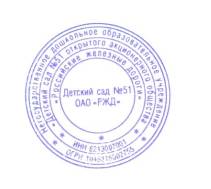 Заведующий детским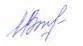 садом № 51 ОАО «РЖД» ___________ И.В.Зюзина Введение3Общие сведения4Организационно-правовое обеспечение5Сведения о зданиях и помещениях для ведения образовательной деятельности5Педагогический состав и контингент воспитанников образовательного учреждения6Структура управления образовательным учреждением12Программы, реализуемые в ДОУ15Результаты освоения реализуемых образовательных программ21Результаты взаимодействия с семьями воспитанников30Результаты взаимодействия с социумом 32 Финансово-хозяйственная деятельность образовательного учреждения33Результаты работы коллектива по введению ФГОС ДО34Заключение  36 Всего администрации / педагоговВысшее образованиеСредне-специальное образованиеНезаконченное высшее образование2/212/12-/5- /2Всего педагоговВысшая квалификационная категорияПервая квалификационная категорияВторая квалификационная категория242113№ п/пНазвание курсовГод прохождения% от общего количества педагогов1.РИРО; Дошкольное образование на современном этапе.2011 – 2012 уч. год.18%2.РИРО; Содержание дошкольного образования в соответствии с введением ФГОС2013 – 2014уч. год.29%КатегорияСтаж работыСтаж работыСтаж работыСтаж работыСтаж работыСтаж работыКатегория1-55-1010-1515-2020-2525 и вышеЗаведующий 1Старший воспитатель 1Воспитатели 523512Инструктор ФИЗО11Музыкальный руководитель1Учитель - логопед1Педагог д.о.1ФИО педагогаНазвание конкурсаНаграды Стуканова С.АОбщероссийский  конкурс «Ступеньки на пути к школе»диплом 3 степени за методическую разработку занятия «От конки до магнитоплана» в подготовительной группеСтуканова С.АОбщероссийский  конкурс«Инновационная разработка занятия»диплом 1 степени за презентацию проекта «Космос» в подготовительной группе Стуканова С.АОбщероссийский конкурс «Повышение познавательной активности у воспитанников на занятиях в ДОУ»диплом 3 степени за методическую разработку занятия «На помощь Буратино» в подготовительной группеЧернова Н.П.Общероссийский  конкурс «Мы познаём мир, играя»диплом 2 степени за творческую работу «Вернисаж идей»Чернова Н.П.Общероссийский  конкурс «Лучшие методы обучения и воспитания в ДОУ»диплом 3 степениДанилова О.В.Общероссийский  конкурс «Мы познаём мир, играя»диплом 3 степени  за методическую разработку «Деревья волшебного леса»Морозова В.В.Общероссийский  конкурс «Мы познаём мир, играя»диплом 3 степени за методическую разработку «Путешествие в сказку «Репка»Морозова В.В.Заочная  научно – практическая конференция «Образовательный процесс на занятиях в ДОУ»диплом 3 степени  за методическую разработку «Колобок катится по дорожке»;Сезик Н.В.Всероссийский  конкурс «Конспект НОД по экологии»диплом 2 степениза методическую разработку  «О чём поспорили Пепси – кола и вода?»Ракитина Н.Н.Областной заочный конкурс «Детский сад. От прошлого к будущему»Сертификат в номинации «Удивительное рядом»Название методического пособия Автор, год издания.«Дошкольникам о железной дороге»Зюзина И.В.Ракитина Н.Н., .Сборник  «Поделки из бумаги на железнодорожную тематику»Зюзина И.В.Ракитина Н.Н., .«Использование нестандартного оборудования при обучении плаванию детей дошкольного возраста»Ракитина Н.Н.Муравьёва А.Г., 2011г.«Физкультурно – оздоровительная работа в дошкольном учреждении совместно с родителями»Зюзина И.В.Ракитина Н.Н., .«Введение ребёнка в социальный мир взрослых через сюжетно – ролевые игры»Зюзина И.В.Ракитина Н.Н., 2012 г.«Методические рекомендации по развитию зимних видов спорта в детском саду»Зюзина И.В.Ракитина Н.Н., Захарова Л.М. 2013 г.Название проектаВид проектаАвтор, год издания.«Космос»(подготовительная группа)Исследовательско – познавательный, творческий Стуканова С.А., Пажина Ю.Н.2012 – 2013г.Образовательный проект «Япония»(подготовительная группа)Познавательный, творческийАфонькина Л.В., Соколова И.Л. 2012 – 2013г.«Ребёнок в мире растений»(2 младшая группа)Исследовательско – познавательный, творческийФёдорова О.В.2012 – 2013г.«Моя семья»(2 младшая группа)Семейный Панкратова Т.Н., Зимина С.В.2012 – 2013г.«В детский сад хожу без слёз»(1 младшая группа)Семейный Стуканова С.А., Пажина Ю.Н.2013 – 2014г.«Прогулка в лес»(2 младшая группа)Исследовательско – познавательный, творческийЮрченко Е.И., Толстопятова Н.М. 2013 – 2014г.«Путешествие на Север»(средняя группа)Исследовательско – познавательный, творческийДанилова О.В., Морозова В.В. 2013 – 2014 г.«О чём поспорили Пепси – Кола и вода?»(старшая группа)Исследовательский Сезик Н.В.2013 – 2014г.№п/пДети, имеющие личностные особенности развитияКоличестводетей Педагоги, осуществляющие коррекцию1.Дети с ОНР (2 и 3 уровень)13 чел.Учитель – логопед,воспитатели логопедической группы2.Дети, нуждающиеся в коррекции психических процессов12 чел.Педагог – психолог Содержание2012 – 2013 г.2013 – 2014 г.СодержаниеколичествоколичествоКоличество детей в ДОУ156147Количество детей инвалидов--Количество родителей318296Состав семьи:полные неполныемногодетныенеблагополучные 158211-132210-Уровень образованности родителей:высшеенезаконченное высшеесредне-специальноесреднее11020153351211213330Социальное положение семей:служащиеработники ОАО «РЖД»рабочиебезработныестудентычастные предприниматели85158652-846150932-5№ПрограммыАвторыНаправленность  программы Образовательные области Программы  познавательного развитияПрограммы  познавательного развитияПрограммы  познавательного развитияПрограммы  познавательного развитияПрограммы  познавательного развития1Юный эколог: Программа и условия ее реализации в детском садуС.Н. НиколаеваФормирование начал экологической культуры дошкольников и развитие экологической культуры взрослых.1.Познавательное развитие.2«Добро пожаловать в экологию»О.А.ВоронкевичВоспитание гуманной, социально активной личности, способной понимать и любить окружающий мир, природу, бережно относиться  к ним, формирование начал экологической культуры 1. Познавательное развитие3Дошкольник и …экономика: ПрограммаА.Д. ШатоваПриобщение дошкольника к экономической действительности как условие становления ценностных ориентаций и установок (от 5 до 7 лет). 1.Коммуникативно – личностное развитие4Развитие познавательных процессов у старших дошкольников через экспериментальную деятельностьИ.В. ИсаковаРазвитие поисково – познавательной деятельности старших дошкольников с целью развития свободной творческой личности ребёнка.1.Познавательное развитие2. Коммуникативно – личностное развитие5Программа познавательно – творческого развития дошкольника «Сказки фиолетового леса»Т.Г. ХарькоИнтегрированное развитие детей младшего дошкольного возраста с использованием развивающих игр.1.Познавательное развитие2. Коммуникативно – личностное развитие6Математика для дошкольниковЕ.В. КолесниковаФормирование у детей первоначальных математических представлений  через ознакомление  с разными областями математической действительности.1. Познавательное развитиеПрограммы речевого развития дошкольниковПрограммы речевого развития дошкольниковПрограммы речевого развития дошкольниковПрограммы речевого развития дошкольниковПрограммы речевого развития дошкольников1Программа развития речи детей дошкольного возраста в детском садуО.С.УшаковаФормирование культуры речи и культуры общения дошкольника через овладение им нормами и правилами родного языка в соответствии с возрастными особенностями (от 3 до 7 лет). 1.Речевое развитие2От звука к буквеЕ.В. КолесниковаРазвитие произвольности речи и логического мышления наряду с формированием умений самоконтроля и самооценки в учебной деятельности (от 3 до 7 лет).1. Речевое развитие                                Программы  коммуникативно - личностного развития дошкольника                                Программы  коммуникативно - личностного развития дошкольника                                Программы  коммуникативно - личностного развития дошкольника                                Программы  коммуникативно - личностного развития дошкольника                                Программы  коммуникативно - личностного развития дошкольника1Я, ты, мы: Программа социальной компетентности ребёнкаО.Л. Князева, Р.Б. Стеркина.Формирование эмоциональной сферы и развитие социальной компетентности дошкольника (от 5 до 7 лет).1. Коммуникативно – личностное развитие2Основы безопасности детей  дошкольного возраста: Программа для дошкольных  образовательных учрежденийР.Б. Стеркина, О.Л. Князева, Н.Н. Авдеева. Формирование у ребёнка навыков разумного поведения, умения адекватно вести себя в опасных ситуациях, становление основ экологической культуры, приобщение к здоровому образу жизни (от 5 до 7 лет).1. Коммуникативно – личностное развитие 4Приобщение детей к истокам русской народной культуры: Программа: Учебно-методическое пособиеО.Л. Князева, М.Д. МаханеваНравственно-патриотическое воспитание детей, основанное на приобщении их к истокам русской народной культуры.1.  Коммуникативно – личностное развитие2.Речевое развитие3. Художественно – эстетическое развитие5Воспитание духовности через приобщение дошкольников к традиционной праздничной культуре русского народа.Г.А. Антонова, О.М. ЕльцоваДуховно-патриотическое воспитание детей дошкольного возраста. Развитие познавательного интереса, формирование представлений о жизни предков, специфике бытования народной культуры при обращении к жизненному опыту детей.1.  Коммуникативно – личностное развитие2.Речевое развитие3. Художественно – эстетическое развитие6Нравственно – патриотическое воспитание детей дошкольного возрастаА.Я. ВетохинаГражданско-патриотическое воспитание дошкольников.1.  Коммуникативно – личностное развитие7Программа «Светофор»Т.И. ДаниловаОбучение детей дошкольного возраста ПДД1.Коммуникативно – личностное развитие8Маленьким детям – большие праваЛ.К. МячинаПравовое воспитание старших дошкольников1.  Коммуникативно – личностное развитиеПрограммы  художественно-эстетической направленностиПрограммы  художественно-эстетической направленностиПрограммы  художественно-эстетической направленностиПрограммы  художественно-эстетической направленностиПрограммы  художественно-эстетической направленностиПрирода и художник: Художественно-экологическая программа по изобразительному искусству для дошкольных образовательных учрежденийТ.А. КопцеваФормирование у детей дошкольного возраста целостных представлений о природе как живом организме, развитие природных задатков, творческого потенциала, специальных способностей, позволяющих ребёнку самореализоваться в различных видах и формах художественно-творческой деятельности (от 3 до 7 лет).1. Художественно – эстетическое развитиеПрограмма по изобразительной деятельности в детском садуГ.С.ШвайкоРазвитие художественно-творческих способностей детей от 4 до 7 лет1. Художественно – эстетическое развитиеЦветные ладошкиИ.А.ЛыковаФормирование эстетического отношения и художественно-творческое развитие в изобразительной деятельности1. Художественно – эстетическое развитиеКонструирование и ручной труд в детском садуЛ.В. КуцаковаРазвитие конструкторских умений и художественно-творческих способностей детей, ознакомление их с различными приемами моделирования и конструирования.1. Художественно – эстетическое развитиеХудожественный труд: Программа по трудовому обучениюН.А.  МалышеваРазвитие художественно-творческих способностей детей в едином процессе ознакомления с элементами художественной культуры и эстетическими ценностями своего народа.1. Художественно – эстетическое развитиеМузыкальные шедевры: Авторская программа и методические рекомендацииО.П. РадыноваФормирование основ музыкальной культуры детей дошкольного возраста.1. Художественно – эстетическое развитиеТоп – топ, малыш: Программа развития музыкальности у детей раннего возрастаТ. Садко Развитие музыкальных способностей у детей во всех доступных им видах музыкальной деятельности ( 2-3 года).1. Художественно – эстетическое развитиеТеатр - творчество - дети: Программа развития творческих способностей средствами театрального искусства. Н.Ф. Сорокина, Л.Г. МилановичРазвитие творческих способностей ребенка средствами театрального искусства (от 3 до 7 лет). 1. Художественно – эстетическое развитиеМузыкальные игры для дошкольниковИ.А. ПетроваРазвитие музыкальных способностей дошкольников, способствующих формированию эмоционально – познавательной и коммуникативной сфер детей.1. Художественно – эстетическое развитиеСлушаем музыкуО.П. РадыноваВоспитание эстетической культуры и развитие детского художественного творчества (от 3 до 7 лет).1.  Художественно – эстетическое развитиеМузыка и музыкальная деятельностьС.И. МерзляковаФормирование у дошкольников эстетической культуры, духовности. Развитие художественного творчества через объединение всех видов художественной деятельности детей в целостный педагогический процесс (от 3 до 7 л.). 1. Художественно – эстетическое развитиеРитмическая мозаикаА.И. БуренинаФормирование  средствами музыки и ритмических движений разнообразные умения, способности, качества личности.1. Художественно – эстетическое развитиеПрограммы  физического развития  и оздоровления дошкольниковПрограммы  физического развития  и оздоровления дошкольниковПрограммы  физического развития  и оздоровления дошкольниковПрограммы  физического развития  и оздоровления дошкольниковПрограммы  физического развития  и оздоровления дошкольниковИграйте на здоровье: Программа и технология ее применения в ДОУ (3-4года) (5-7лет)Л.Н.ВолошинаТ.В.КуриловаОбогащение разносторонней двигательной активности детей  на основе индивидуального опыта и интереса  через использование игр с элементами спорта. 1.Физическое развитиеПрограмма «Лечебная физкультура для дошкольников. Физическая реабилитация детей с функциональными нарушениями опорно-двигательного аппарата»О.В. КозыреваПрофилактика нарушений опорно – двигательного аппарата у детей дошкольного возраста1.Физическое развитие«Обучение плаванию в детском саду»Т.И. СорокинаОбучение плаванию детей дошкольного возраста1.Физическое развитиеПрикладная и оздоровительная гимнастика Ж.Е. ФирелеваА.Н. КислыйФормирование у детей мотивации здоровья, поведенческих навыков здорового образа жизни.1.Физическое развитиеСтартЛ.ЯковлеваВыработка у детей потребности систематически и с удовольствием заниматься физкультурой, спортом оздоровление детского организма (от 3 до 7 лет).1.Физическое развитиеПрограммы  обучение детей дошкольного возраста иностранному языкуПрограммы  обучение детей дошкольного возраста иностранному языкуПрограммы  обучение детей дошкольного возраста иностранному языкуПрограммы  обучение детей дошкольного возраста иностранному языкуПрограммы  обучение детей дошкольного возраста иностранному языку1.«Куки и его друзья»Курс обучения детей 4-7 лет английскому языку.Под  ред. В. Райли Формирование у детей первичных навыков общения на иностранном языке, умения пользоваться иностранным языком для достижения своих целей, выражения мыслей1.Ребёнок изучает английский языкКоррекционно-развивающие программы и технологииКоррекционно-развивающие программы и технологииКоррекционно-развивающие программы и технологииКоррекционно-развивающие программы и технологииКоррекционно-развивающие программы и технологииКоррекция нарушений речи. Программа логопедической работы по преодолению общего недоразвития речи у детейТ.Б.Филичева, Г.В.Чиркина Система коррекционного обучения детей с общим недоразвитием речи по формированию звуковой стороны речи, лексико-грамматических компонентов языка, связной речи1.Физическое развитие2.  Коммуникативно – личностное развитиеОт диагностики к развитиюС.Д.ЗабрамнаяОрганизация коррекционно-развивающего воспитания и обучения дошкольников с 3 до 7 лет1. Физическое развитие2.  Коммуникативно – личностное развитиеПрограмма психологического сопровождения дошкольника при подгогтовке к школьному обучениюТ.В. АнаньеваКомплексная подготовка дошкольников к обучению в школе1. Физическое развитие2.  Коммуникативно – личностное развитиеАзбука общения Л.М. ШипицинаА.П. ВороноваРазвитие личности ребёнка, навыков общения со взрослыми и сверстниками (для детей от3 до 7 лет)1. Физическое развитие2.  Коммуникативно – личностное развитиеДавай познакомимся!И.А. ПазухинаТренинговое развитие и коррекция эмоционального мира дошкольников 4 – 7 лет1. Физическое развитие2.  Коммуникативно – личностное развитиеДавай поиграем И.А. ПазухинаТренинговое развитие мира социальных взаимоотношений 4 – 7 лет1. Физическое развитие2.  Коммуникативно – личностное развитиеФизическое развитиеДо 3-х лет До 3-х лет С 3 до 7 лет С 3 до 7 лет Всего Всего Физическое развитиеавб.%авб.%авб.%Нормальное 2210012796,214996,8Избыток массы тела--32,331,9Дефицит массы тела--10,810,6Низкий рост --10,710,6Всего 22132154Возраст детейЧисло детейI гр.I гр.II гр.II гр.III гр.III гр.IV гр. IV гр. Физкультурные  группыФизкультурные  группыФизкультурные  группыФизкультурные  группыФизкультурные  группыФизкультурные  группыВозраст детейЧисло детейI гр.I гр.II гр.II гр.III гр.III гр.IV гр. IV гр. основнаяосновнаяподготов.подготов.специал.специал.Возраст детейЧисло детейабс%абс%абс%абс%абс%абс%абс%до 3 лет221672,7522,714,51986,4313,63-7 лет1327758,38967,496,81289743,01-7 лет1549360,39461106,514793,374,5К-во детейЗаболеваемость К-во детейЗаболеваемость 2012 - 2013г.г.2012 - 2013г.г.2012 - 2013г.г.2013 - 2014г.г.2013 - 2014г.г.2013 - 2014г.г.К-во детейЗаболеваемость К-во детейЗаболеваемость всегояс грсад грвсегояс грсад грК-во детейЗаболеваемость К-во детейЗаболеваемость 1643413015422132Общая К-во случаев40311129248377406Общая Показатель заболеваемости2457,332642246313635003075ОРВИ, гриппК-во случаев30018824843372361ОРВИ, гриппПоказатель заболеваемости1829,35529190728113272,72734,8Пневмония К-во случаев 6--62-Пневмония Показатель заболеваемости36,5--3990,9-Инфекции К-во случаев5713213-3Инфекции Показатель заболеваемости 347,638,216,119,5-222,7Легкая степень адаптацииСредней тяжести Тяжелая 9 детей13 детей(_41%)Легкая степень адаптацииСредней тяжести Тяжелая 9 детей13 детей(51%)Легкая степень адаптацииСредней тяжести Тяжелая 9 детей13 детей№НаименованиеКоличество компьютеров Количество ноутбуковКоличество локальных сетей Копировальные аппаратыКоличество проекторовКоличество интерактивных досок с проекторамиПринтеры1Всего в наличии88321442Используется в учебном процессе3831144